FARSKÝ LIST12. november – 18. november, číslo 312Gréckokatolícka cirkev, farnosť Čičava, Čičava 38, 09301 Tel.: 0911/711488, o.martinlaban@gmail.comSpráva - Sv. Otec František
Modlitba chvály je náročná, ale dáva radosťFrantišek, vlastným menom Jorge Mario Bergoglio SJ (* 17. december 1936, Buenos Aires), je 266. pápež katolíckej cirkvi, ktorého zvolilo konkláve 13. marca 2013Je ľahké modliť sa, keď prosíme o milosti, ale náročnejšia je modlitba chvály, práve to však je modlitba pravej radosti– povedal pápež František v homílii rannej svätej omše v Dome sv. Marty.Zameral sa v nej na List Efezanom (Ef 1,1-10), kde sv. Pavol s radosťou vznáša svoje dobrorečenie k Bohu. Je to modlitba chvály, ktorú my bežne nemáme zaužívanú. Chváliť Boha je čistou veľkodušnosťou a znamená vstúpiť do veľkej radosti.„Vieme sa veľmi modliť, keď prosíme o niečo, aj keď ďakujeme Pánovi, ale modlitba chvály je pre nás trochu náročnejšia, nie je tak obvyklé chváliť Pána.A môžeme si to lepšie uvedomiť, keď si spomenieme na to, čo učinil Pán v našom živote: ‚V ňom – v Kristovi – si nás vyvolil pred stvorením sveta.‘ Požehnaný si, Pane, že si ma vyvolil! Je to radosť z otcovskej láskavej blízkosti.“„Modlitba chvály nám prináša túto radosť, že sme šťastní pred Pánom.Snažme sa, aby sme ju našli!“ – povzbudzuje Svätý Otec a dodáva, že východiskovým bodom je pamätať na toto vyvolenie: „Boh si ma vyvolil pred stvorením sveta. Ale toto sa nedá pochopiť!“„Nemožno to pochopiť a nedá sa to ani predstaviť, že Pán ma poznal pred stvorením sveta, že moje meno bolo v Pánovom srdci. Takáto je pravda! Takéto je zjavenie! Ak tomu neveríme, nie sme kresťania! Možno budeme preniknutí deistickou religiozitou, ale nebudeme kresťanmi! Kresťan je ten, kto je vyvolený, kresťan bol vyvolený v Božom srdci pred stvorením sveta.Aj táto myšlienka napĺňa radosťou naše srdcia: Som vyvolený! A dáva nám to istotu.“„Naše meno je v srdci Boha, priamo v útrobách Boha, ako dieťa v lone svojej matky. To je naša radosť, že sme vyvolení.“ To je niečo, čo nemožno pochopiť len hlavou, ani len samotným srdcom. Aby sme tomu porozumeli, musíme vstúpiť do tajomstva Ježiša Krista.Tajomstvo milovaného Syna: ‚On v hojnosti vylial svoju krv za nás, so všetkou múdrosťou a rozumnosťou, keď nám dal poznať tajomstvo svojej vôle.‘ A toto je tretí postoj: vstúpiť do mystéria.„Keď slávime Eucharistiu, vstupujeme do tohto mystéria, ktoré nemožno plne pochopiť: Pán je živý, je tu s nami, vo svojej sláve, vo svojej plnosti a opäť dáva svoj život za nás. Tomuto postoju vstúpenia do mystéria sa musíme učiť každý deň. Kresťan, to je taká žena či muž, čo sa usiluje vstúpiť do mystéria. Tajomstvo nemožno ovládnuť: Je to mystérium! Vstúpim doň.“Modlitba chvály je teda v prvom rade „modlitbou radosti“, a potom „modlitbou pamäti: ‚Koľko toho Pán pre mňa urobil! S akou veľkou nehou ma sprevádzal, ako sa znížil. Sklonil sa ako sa otec zohýna k dieťaťu, aby mohlo kráčať.‘“Svätý Otec ukončil dnešnú homíliu modlitbou k Duchu Svätému, ktorý nám dáva „milosť vstúpiť do tajomstva, zvlášť keď slávime Eucharistiu“.Príbeh - Erik Stupka
Radosť ako nikdy predtýmManžel, otec, architekt, spevák, hudobník aorganizátor modlitebných stretnutíObul som si tenisky, zaviazal šnúrky a vybehol som von. Hlavou mi vírilo množstvo myšlienok – je to naozaj pravda, čo hovoria v správach? Čo sa môže stať? Mohla by fakt začať tretia svetová?! Mal som desať rokov, Američania a Rusi sa predbiehali, kto koľko vyrobí atómových hlavíc a keď som videl, že aj moji rodičia sú znepokojení, nebolo mi zrovna najlepšie...Niekto povie, že desaťročný chlapec je ešte malý, aby pochopil dôležité otázky života, ale nie je to tak.V tých dôležitých veciach majú deti jasno. A možno ešte jasnejšie ako dospelí. Čo bude so mnou, ak by som náhodou zomrel? Toto sa možno chalan, ktorý je v polke základky, bežne nepýta, ale ja som si tú otázku kládol. Kam by som išiel – do neba, či do pekla? Nevedel som presne, ale áčkom som si moc istý nebol.Cez leto sme s bratom chodievali k starým rodičom na prázdniny. Naši si od nás trochu oddýchli a my sme spoznávali krásy Liptova a Levíc. A starkí zase spoznávali krásy starania sa o deti (ale to sme si my s bratom moc neuvedomovali). Keď sme boli u levickej starkej, stretávali sme často našu zbožnú tetu. Nie že by naši neboli zbožní, boli, ale teta bola ešte viac.Niekedy sa ma pýtala zvláštne otázky, napríklad: Ako sa má tvoja duša, Erik? Alebo: Čo prežívaš teraz s Pánom Ježišom? Takýchto otázok som sa dosť obával, lebo som nikdy nevedel, čo mám povedať.Naši boli veriaci a vštepovali nám základné pravdy o Bohu, takže v tom, že Boh je, som mal jasno. Postupne som si ale uvedomoval jednu vec, že nestačí len veriť, že Boh je, ale je potrebné niečo spraviť s tými všetkými zlými vecami, čo človek za svoj krátky život stihol porobiť. Že treba sa nejak zmieriť s Bohom a nie len zmieriť, ale docieliť to, aby ma Boh bral dokonca ako svoje vlastné dieťa. Tak to už bolo niečo! To by bola paráda! A preto prišiel kedysi Ježiš a zomrel na kríži, aby toto bolo možné aj pre mňa. Ááá – tu bol ten kľúč! Mal som len desať, ale tomuto všetkému som rozumel. Lenže ako na to? Čo by som mal spraviť?Raz, keď sme boli opäť u babky v Leviciach, prišla ku mne znovu moja zbožná teta. Už som sa pripravoval na nejakú náročnú otázku, ale namiesto toho mi len povedala, že večer príde na návštevu ujo Karol (pozn. autora – meno je vymyslené, ktorý sa môže s nami modliť, aby sme mohli prijať Pána Ježiša do svojho srdca. Nevedel som presne, čo to znamená, ale vedel som, že to chcem, že to potrebujem a že to dá odpoveď na všetky tie otázky a obavy, ktoré som mal. Poobede sme sa s chalanmi od susedov hrali na ulici a potom podvečer sme videli, ako teta na nás kýva, že poďte sem, ujo Karol už prišiel. Tak sme všetci prešli cez verandu obrastenú viničom do babkinej kuchyne a posadali si okolo starého stola na drevené lavice. Ja osobne som bol trochu nesvoj (ale podľa mňa sme boli tak trochu nesvoji všetci), lebo som vôbec nevedel, čo nás čaká a čo bude nasledovať.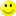 Ujo Karol, ktorého sme videli prvý (aj posledný raz, nám potom rozprával evanjelium – dobrú správu o tom, ako v Ježišovi Boh ľuďom ponúka večný život. A že ten večný život získam tak, že získam Ježiša – uverím, že zomrel práve pre moje hriechy, aby za ne zaplatil a zmazal ich. A potom nás vyzval, ak toto všetko chceme, aby si kľakli na zem a modlili sa s ním.Všetci sme si bez váhania kľakli a vtedy som sa modlil jednoduchú modlitbu, v ktorej som Bohu vyznal moje hriechy a pozval Pána Ježiša do svojho srdca. Žiadne blesky a hromy, stále sme boli v tej starej kuchyni a cítili sa trochu nesvoji. Ale v mojom vnútri sa niečo zmenilo.Ujo Karol sa rozlúčil a odišiel, odišli aj chalani od susedov a ja s bratom som išiel tiež čoskoro spať. Ale na druhý deň ráno, keď som vstal, vedel som, že všetko je iné. Cítil som takú radosť, ako nikdy predtým! Dokonca väčšiu, ako keď som dostal na Vianoce tenisovú raketu. A vedel som, že patrím Bohu, že som jeho dieťa a že ak by sa hocičo stalo (napríklad aj s tými nešťastnými hlavicami), tak moje miesto bude naveky v nebi. Nie, nebola to len nejaká sugescia malého chlapca, bola to realita, ktorá trvá dodnes! A bude trvať naveky... Správa - Marek Šefčík
Obdivujem silu našich manželiekStredoškolský učiteľ, manžel a otec 3 detí. Jeho najväčšou záľubou je rodina. Hrá šach, sleduje a komentuje veci verejné. Autor brožúry: Krížová cesta za nenarodené deti.Bývalý významný bloger na SME. Tvorí portál sefcik.eu"Pane Bože, odpusť mi… už idem… už som tam…” – Tvárou v tvár smrti mi dal Boh tú milosť, aby táto moja posledná myšlienka letela k nemu. Potom už som počul len obrovský rachot a… ticho. Na pár sekúnd zavládlo ticho. Keď som sa prebral, nemohol som sa nadýchnuť. Stlačený hrudník, vyrazený dych. Všade krv, vystrelené airbagy… Roztrieštené čelné sklo, hluk alarmu toho druhého auta. Vlastne tanku.Hummer je tank na kolesách. A my sme to, vďaka Bohu, prežili. Viezli sme sa dvaja v Octávii. Ja na mieste spolujazdca a šofér. 54-ročný pán. Bol utorok 24.1.2012 asi 12:45. Chceli sme sa odviesť na východ. On do Košíc na pracovnú poradu a ja k môjmu svokrovi pre moje opravené auto. Došli sme ani nie do Nového Mesta nad Váhom. Zaregistrovali sme, ako sa na nás z vedľajšej cesty z pravej strany vyrútilo terénne, veľké vozidlo. Nebrzdilo. Vôbec. Napálilo to do nás v plnej rýchlosti. Verili sme, že pribrzdí a my ho obídeme vľavo. Ale stalo sa niečo iné. Stretli sme sa zoči voči… Neskutočný rachot… a chvíľu ticho…Keď som zistil, že žijem, odopol som si bezpečnostný pás. Aj šoférovi. Dúfam, že sa na mňa nenahnevá, keď ho budem volať pán Gusto. Ide o rodinného priateľa… Snažil som sa s ním komunikovať a tešil som sa, že tiež žije. Mal však početné zlomeniny, zranenia tváre a dusil sa krvou a pásom. Bol navyše blízko volantu. “Čo sa nám to stalo?” – opýtal som sa ho. “Neviem” – odpovedal veľmi ťažko. Jeho sedadlo bolo zakliesnené a nedalo sa ním pohnúť dozadu… Hasiči to hydraulikou zvládli. Naložili nás do sanitiek a odviezli do Trenčianskej fakultnej nemocnice…Bilancia je v mojom prípade prekvapivá – “len” silnejší otras mozgu, ktorého následky cítim, keď sa čas od času všetko so mnou točí ako na kolotoči, som doudieraný na celom tele, ale nemám zlomenú ani kostičku. Na čelnú zrážku s hummerom je to “nič”. Pán Gusto má dolámané rebrá, trieštivú otvorenú zlomeninu nohy v kolene, zlomené zápästie a tiež početné vážne poranenia v tvárovej časti hlavy. Keď ma odvážali z nemocnice a lúčil som sa s mojim lekárom, ktorý ošetroval aj pána Gusta, pýtal som sa, ako na tom je. Ten chirurg ma uistil, že aj keď jeho liečba a zotavovanie potrvá ešte dlho, miecha ani mozog nie sú porušené a to je predpoklad toho, že sa z toho tiež “vyseká” bez väčšej ujmy. Takže aj jeho početné zranenia nie sú tak zlé vzhľadom na to, čo sa stalo.Airbagy sú slabé. Áno, pomôžu a určite aj v našom prípade pomohli, ale tou mäkkučkou ochrannou vatičkou, ktorá nás zachránila, bola Jeho ruka. Auto putuje do šrotu. Bol som zmierený so smrťou a podal som jej ruku. Už sa na mňa asi tešila, ale ja som tu. My sme tu. Prišla za mnou Milka do nemocnice. Hlava mi trešťala, do žíl mi tiekli infúzie, doktori, sestričky, personál, svetlá na Jednotke intenzívnej starostlivosti… jej krížik na čelo, pohladenie jej jemnou, milujúcou rúčkou všetko prehlušilo. Tiekli mi slzy a cítil som, že chcem žiť. Pre ňu, pre svoje deti. Milujem ich. A potom ku mne pristúpila aj manželka pána Gusta a jej jemná ale strachom roztrasená ruka mi udelila tiež krížik na čelo. “Som rada, že ste v poriadku” – povedala. Všetka česť pánovi Gustovi, ktorý mal to nešťastie, že mu “zavadzal” volant, ktorý všetko zvládal a zvláda statočne. Ale obdivujem silu našich manželiek. Trpeli, plakali, báli sa, ale nikomu nič nevyčítali a predovšetkým milovali. Ich láska a jej prejavy prehlušujú všetko. A my sa musíme iba skloniť pred silou týchto žien. Vďaka Bohu za takéto manželky. “Pane Bože, pomôž týmto ženám, našim manželkám, a daj im silu, aby aj naďalej sceľovali naše rodinky láskou. Prosím ťa, daj silu pánovi Gustovi, aby sa čím skôr dostal z tých zranení… Vďaka ti Bože za to, že si mi dal tú možnosť znova sa vrátiť k svojej rodinke a objať svoje deti. Chválim ťa za to, že si zas raz ukázal svoju silu a spravil si zázrak tým, že si nás zachránil. Milujem ťa Bože. Vďaka aj za toto moje nové narodenie…”Správa - Petr Jašek
1. výročie môjho prepustenia a návratu do vlastiJe dobrovoľníkom v organizácii Hilfsaktion Märtyrerkirche - Pomoc prenasledovanej cirkvi. Pracuje aj pre ním spoluzaloženú českú organizáciu Hlas mučeníkov. V Sudáne bol odsúdený na 20 rokov väzenia. 20 rokov pracoval v zdravotníctve v odbore klinickej biochémie, hematológie a krvnej transfúzie. Od roku 2002 pracuje na plný úväzok pre sesterskú americkú organizáciu Hlas mučeníkov. Rozhovor s Petrom Jaškom si môžete vypočuť aj na DVTV.Milí sourozenci v Kristu,Dnes uplynul přesně jeden rok od chvíle mého návratu z Chartúmu do vlasti. S vděčností v srdci jsme si dnes s rodinou, kolegy i přáteli připomínali čas strávený v Súdánu i doma v ČR.Jsme vděčni za širokou modlitební podporu bratrů a sester napříč všemi křesťanskými denominacemi v České republice. Přes veškeré útrapy spojené s mým vězněním v pěti súdánských věznicích jsem rád, že můj příběh přispěl k větší informovanosti o pronásledování křesťanů v Súdánu.Nedávno mi jeden bratr připomněl slova Richarda Wurmbranda, zakladatele Mezinárodní křesťanské asociace a Hlasu mučedníků, která pronesl, když se vrátil z vězení:„Když jsem se neočekávaně vrátil z vězení, chtěla mě moje žena políbit. Řekl jsem jí, že jí musím nejprve říct dvě věci. Nemysli si, že přicházím ze smutku do radosti. Přicházím z radosti s Kristem ve vězení do radosti s Kristem ve své rodině. A nemysli si, že přicházím od cizích lidí ke svým. Přicházím od svých ve vězení ke svým ve své rodině. Teď mě můžeš políbit.“Moje situace byla velmi podobná: také jsem přišel z místa radosti v Pánu, kde jsem mohl zvěstovat evangelium svým spoluvězňům a mnohé z nich vést ke Kristu. Čas, kdy jsem byl ponižován a urážen, bit a mučen islamisty, byl zastíněn časem mé kazatelské služby ve věznici Al-Houda. Moje radost byla tak zřejmá a vyzařující, že se mnozí novináři po mém návratu divili a nechtěli věřit, že se mnou bylo tak zle v Súdánu zacházeno. Snažil jsem se jim vysvětlit, že jsem se mohl zotavit a radovat díky mému osobnímu vztahu s Pánem Ježíšem Kristem.A tak stojím v úžasu, když se podívám zpět a mohu vidět, jak Boží myšlení a cesty převyšují naše lidské myšlení a cesty (Izajáš 55:8-10). Jsem vděčný Pánu za jím danou milost trpět pro Jeho jméno (Filip. 1:29). Jsem rád, že moje strádání a utrpení ve vězení mohlo přispět k většímu povědomí o pronásledování, které zakoušejí naši bratři a sestry v Súdánu kvůli svému křesťanskému svědectví.Děkuji Vám za Vaše věrné a vytrvalé modlitby za mne, moji rodinu a mé súdánské bratry a za veškerou Vaši pomoc a podporu. Byli jsme plni smutku a pláče, ale nyní se můžeme společně radovat.Plně důvěřuji Pánu, že pro mne připravil novou roli, abych povzbuzoval křesťany v svobodném světě, aby se modlili za pronásledované bratry a sestry a pomáhali jim způsobem, ke kterému je Pán povede.S přáním hojnosti Božího pokoje a radosti, s vděčností a hlubokou úctouVáš Petr Jašek26.02.2018Liturgický programPondelok – 12.11. – Svätý hieromučeník Jozafát, polocký arcibskupUtorok – 13.11. – Svätý Ján Zlatoústy, konštantínopolský arcibiskupStreda – 14.11. – Svätý apoštol FilipŠtvrtok – 15.11. – Začiatok Filipovky – pôstneho obdobia pred sviatkom narodenia PánaPiatok – 16.11. – Svätý apoštol a evanjelista MatúšNedeľa – 18.11. – 26. nedeľa po PäťdesiatniciÚmysel modlitby: za farnosť, všetkých veriacich i neveriacich, chorých, zablúdených.Je potrebné si predplatiť časopisy. Dnes je posledná možnosť. Časopis Misionár je potrebné predplatiť do 11. novembra a predplatné je 13,- eur. Objednať si kalendár Misionára za 2,-eura. Časopis Slovo si treba predplatiť tiež do 11. novembra za 15,- eur. Kalendár Slova samostatne za 1,5 eur. Časopis Slovo medzi nami si môžete predplatiť za 13,- eur.  ČičavaKomáranyMerníkPo 12.1117.00 +Mikuláš, Helena (r.Jevická) po liturgii moleben k JozafátoviUt 13.1119.00 – „Poď a uvidíš“ na fare 17.00 +Pavol, Juraj, Mária (r.Bohačova)St  14.1117.00 +Mária, Michal, Tibor (r.Tkačova)Št 15.1117.00 *ZBP Daniel s rodinou (r.Nabožna)Pi  16.1117.00 +Ján (r.Švarna)So 17.1117.00 *za farské spoločenstvoNe 18.1110.00 *ZBP Ján Babjak 65r arcibiskup a metropolita 8.00 *ZBP Anna 70r (r.Čandikova)